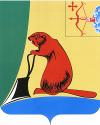 Об утверждении Плана мероприятий («дорожной карты») «Повышение доступности приоритетных объектов и услуг в приоритетных сферах жизнедеятельности инвалидов и других маломобильных групп населения на территории Тужинского муниципального района (2016-2020 годы)»Во исполнение пункта 2 протокола рабочего совещания в режиме видеоконференцсвязи по вопросу реализации в Кировской области Федерального закона от 01.12.2014 №419-ФЗ «О внесении изменений в отдельные законодательные акты Российской Федерации по вопросам социальной защиты инвалидов в связи с ратификацией Конвенции о правах инвалидов» от 21.08.2015 и в целях обеспечения беспрепятственного доступа к приоритетным объектам и услугам в приоритетных сферах жизнедеятельности инвалидов и других маломобильных групп населения на территории Тужинского муниципального района, администрация Тужинского муниципального района ПОСТАНОВЛЯЕТ:Утвердить План мероприятий («дорожную карту») «Повышение доступности приоритетных объектов и услуг в приоритетных сферах жизнедеятельности инвалидов и других маломобильных групп населения на территории Тужинского муниципального района (2016-2020 годы)» (далее – План) согласно приложению №1.Утвердить состав рабочей группы, координирующей выполнение Федерального закона №419-ФЗ «О внесении изменений в отдельные законодательные акты Российской Федерации в связи с ратификацией Конвенции о правах инвалидов» согласно приложению №2.Постановление администрации Тужинского муниципального района Кировской области от 29.12.2012 №763 «Об организации деятельности по формированию доступной среды жизнедеятельности для инвалидов и других маломобильных групп населения в Тужинском районе на 2013-2015 год» признать утратившим силу.Рекомендовать администрациям городского и сельских поселений Тужинского района принять меры по выполнению Плана.Опубликовать настоящее постановление в Бюллетене муниципальных нормативных правовых актов органов местного самоуправления Тужинского муниципального района Кировской области и разместить на сайте администрации.Контроль за выполнением настоящего постановления возложить на заместителя главы администрации по социальным вопросам.Глава администрации 	Тужинского муниципального района    Е.В. Видякина                            Приложение №1	                                                                   УТВЕРЖДЕНпостановлением администрации		Тужинского муниципального района	                                                          от___________________ №_______	Плана мероприятий («дорожной карты») «Повышение доступности приоритетных объектов и услуг в приоритетных сферах жизнедеятельности инвалидов и других маломобильных групп населения на территории Тужинского муниципального района (2016-2020 годы)».Раздел I. Общее описание «Дорожной карты».План мероприятий («дорожная карта») «Повышение доступности приоритетных объектов и услуг в приоритетных сферах жизнедеятельности инвалидов и других маломобильных групп населения на территории Тужинского муниципального района (2016-2020 годы)» (далее – «дорожная карта») разработан во исполнение:- Конвенции о правах инвалидов;- Конституции Российской Федерации;- Федерального закона от 24.11.1995 № 181-ФЗ «О социальной защите инвалидов в Российской Федерации»;- Постановления Правительства Российской Федерации от 01.01.2016 №1297 «Об утверждении государственной программы Российской Федерации «Доступная среда» на 2011-2020 годы»;- Концепции долгосрочного социально-экономического развития Российской Федерации на период до 2020 года, утвержденной Распоряжением Правительства Российской Федерации от 17.11.2008 № 1662-р;- Пункт 2 протокола рабочего совещания в режиме видеоконференцсвязи по вопросу реализации в Кировской области Федерального закона от 01.12.2014 №419-ФЗ «О внесении изменений в отдельные законодательные акты Российской Федерации по вопросам социальной защиты инвалидов в связи с ратификацией Конвенции о правах инвалидов» от 21.08.2015 г.Целью разработки «дорожной карты» является обеспечение беспрепятственного доступа к приоритетным объектам и услугам в приоритетных сферах жизнедеятельности инвалидов и других маломобильных групп населения (людей, испытывающих затруднения при самостоятельном передвижении, получении  услуг, необходимой  информации) (далее   -   МГН) на территории Тужинского муниципального района. Раздел II. Характеристика проблемыи обоснование необходимости ее решения.Формирование доступной для инвалидов среды жизнедеятельности является одной из приоритетных задач социально-экономического развития Тужинского муниципального района. Устранение существующих барьеров для инвалидов во всех сферах их жизнедеятельности является важной социальной проблемой. Отсутствие условий доступности является главным препятствием для всесторонней интеграции инвалидов в общество, следовательно, не позволяет людям, имеющим ограничения в здоровье, быть равноправными членами гражданского общества и в полном объеме реализовывать свои конституционные права. На  1 января 2015 года на территории района проживает 6815 человек. Из них 1232 инвалида, что составляет 18 % от общей численности населения, в том числе 16 детей-инвалидов, что составляет 0,23 % от общей численности населения. В районе за последний год наблюдается тенденция увеличения количества детей-инвалидов на 6,6 % (2014 год – 15 детей , 2013 год – 11 детей, 2012 год – 15 детей) и инвалидов старше 18 лет на 6,3 % (2014 год – 1158 инвалидов, 2013 год – 1199 инвалидов, 2012 год – 1209 инвалидов). На территории Тужинского района проводится работа по социальной поддержке и созданию условий для полноценной интеграции инвалидов в общество. В этих целях принято постановление администрации Тужинского муниципального района Кировской области от 29.12.2012 № 763 «Об организации деятельности по формированию доступной среды жизнедеятельности для инвалидов и других маломобильных групп населения в Тужинском районе на 2013-2015 год»;В целях оптимизации деятельности и межведомственного взаимодействия по вопросам реабилитации инвалидов с 2012 года на территории района функционирует рабочая группа по формированию доступной среды жизнедеятельности для инвалидов и других маломобильных групп населения. В решении вопросов создания доступной среды для инвалидов на территории района существует ряд проблем, требующих комплексного подхода:- не систематизирована, следовательно, не эффективна организация профилактической работы, направленной на ликвидацию проявлений дискриминации по признаку инвалидности, на воспитание толерантного отношения к гражданам с ограниченными возможностями здоровья;- большинство инвалидов практически изолированы в своих квартирах из-за отсутствия устройств, обеспечивающих беспрепятственный доступ к объектам социальной инфраструктуры, информации и услугам, неприспособленности общественного транспорта к нуждам инвалидов; - приоритетные объекты социальной инфраструктуры остаются для инвалидов труднодоступными из-за отсутствия элементарных приспособлений. К числу таких объектов относятся учреждения системы образования, здравоохранения, социального обслуживания, культуры, спорта, административные здания и общественный транспорт. По поручению Правительства Кировской области органы местного самоуправления с 2013 года начали работу по обследованию и паспортизации объектов социальной инфраструктуры с целью объективной оценки состояния их доступности. Мониторинг состояния доступности объектов показывает, что большинство зданий социальной инфраструктуры не отвечает всем требованиям доступности для инвалидов. Наиболее уязвимыми при взаимодействии со средой жизнедеятельности являются четыре основные категории инвалидов:- инвалиды с нарушением опорно-двигательного аппарата из них 29 инвалидов, передвигающихся на креслах – колясках, в том числе 2 ребенка-инвалида;- инвалиды с нарушением слуха;- инвалиды с нарушением зрения;- инвалиды с детства (инвалиды с рождения).  Наряду с инвалидами к маломобильным группам населения относятся  граждане с временным нарушением здоровья, люди старших возрастов, пешеходы с детскими колясками, дети дошкольного возраста и другие граждане, испытывающие затруднения при самостоятельном передвижении, получении услуг, необходимой информации или при ориентировании в пространстве. В целом, более 30 % жителей района относится к маломобильным категориям населения, которым так же, как и инвалидам, необходима доступная, «безбарьерная» среда на объектах социальной инфраструктуры района.Раздел III. Цели и задачи мероприятий «дорожной карты»Целью мероприятий «дорожной карты» является обеспечение к началу 2021 года на территории Тужинского района беспрепятственного доступа к приоритетным объектам и услугам в приоритетных сферах жизнедеятельности инвалидов и других маломобильных групп населения. Достижение указанной цели предусматривает решение следующих задач:Задача 1. Совершенствование нормативно-правовой и организационной основы формирования доступной среды жизнедеятельности инвалидов и других  МГН.Реализация данной задачи позволит оптимизировать межведомственное взаимодействие органов власти, организаций различных форм собственности при обеспечении доступности для данной категории граждан приоритетных объектов и услуг в приоритетных сферах жизнедеятельности. Задача 2. Повышение уровня доступности приоритетных объектов и услуг в приоритетных сферах жизнедеятельности инвалидов и других МГН Тужинского района.Реализация данной задачи будет способствовать созданию условий для интеграции инвалидов в общество и повышению качества жизни инвалидов в современных условиях.Задача 3. Информационно-методическое обеспечение системы реабилитации и социальной интеграции инвалидов.Реализация данной задачи повысит уровень профессиональной компетентности специалистов, работающих с инвалидами, обеспечит создание эффективно действующей системы информационного обеспечения инвалидов и устранит «отношенческие» барьеры в обществе. Задача 4. Поддержка общественных организаций инвалидов. Реализация данной задачи позволит поддержать общественные организации инвалидов при проведении различных мероприятий.   Решение представленного комплекса задач по формированию безбарьерной среды жизнедеятельности инвалидов позволит создать благоприятные условия для их социальной адаптации, будет способствовать гармоничному развитию личности инвалидов через реализацию их творческого, интеллектуального и физического потенциала. Раздел IV.Сроки и этапы реализации мероприятий «дорожной карты»Реализация мероприятий «дорожной карты» рассчитана на 5 лет с 2016 по 2020 годы и включает три этапа:первый этап – 2016 год;второй этап – 2017-2019 годы;третий этап – 2020 год.Первый этап – оценка состояния доступности приоритетных объектов и услуг в приоритетных сферах жизнедеятельности инвалидов и других маломобильных групп населения, выявление и определение степени соответствия требованиям доступности объектов социальной, транспортной и инженерной инфраструктур, жилищного фонда, услуг образования и культуры, здравоохранения, спорта и отдыха посредством паспортизации и мониторинга, разработка нормативных правовых, методических и информационных документов и материалов; проведение мероприятий по созданию безбарьерной среды жизнедеятельности для инвалидов.В 2016 году на первом этапе реализации мероприятий планируется провести следующую работу:- проводить мониторинг предоставления паспортов доступности объектов социальной инфраструктуры и информировать руководителей структурных подразделений Администрации района об учреждениях, не сдавших паспорта доступности, для принятия соответствующих мер;- обеспечить до конца 2016 года 100% паспортизацию приоритетных объектов социальной инфраструктуры. Второй этап – реализация конкретных мероприятий в области обеспечения доступности приоритетных объектов и услуг сферы жизнедеятельности инвалидов, повышение качества социальной реабилитации, развитие информационного пространства и коммуникаций, трудоустройства, занятости и социокультурной реабилитации. С 2017 по 2019 год на втором этапе реализации плана мероприятий планируется провести конкретные мероприятия в области обеспечения доступности приоритетных объектов и услуг сферы жизнедеятельности инвалидов, повысить качество социальной реабилитации, обеспечить развитие информационного пространства и коммуникаций, трудоустройства, занятости и социокультурной реабилитации инвалидов. Третий этап – анализ результатов состояния доступности среды жизнедеятельности для инвалидов и других маломобильных групп населения на территории Тужинского района, и разработка, в случае необходимости, плана мероприятий «дорожной карты» на следующий период. В 2020 году на третьем этапе реализации плана мероприятий будет проведен мониторинг результатов состояния доступности среды жизнедеятельности для инвалидов и других маломобильных групп населения. Раздел V. Управление и контроль реализации мероприятий «дорожной карты»Реализация мероприятий осуществляется исполнителями в соответствии с законодательством Российской Федерации и муниципальными правовыми актами Тужинского района. Основным коллегиальным совещательным органом является рабочая группа, координирующая выполнение Федерального закона №419-ФЗ «О внесении изменений в отдельные законодательные акты Российской Федерации в связи с ратификацией Конвенции о правах инвалидов» (далее – Рабочая группа). В состав входят представители структурных подразделений Администрации района, федеральных и областных структур, реализующих государственные полномочия для инвалидов, председатель общественной организации инвалидов.  Организацию исполнения мероприятий, текущее управление, координацию и контроль реализации «дорожной карты» осуществляет отдел социальных отношений администрации Тужинского муниципального района.Соисполнителями мероприятий «дорожной карты» являются:- отдел культуры;- ведущий специалист по физической культуре и спорту, молодёжной политике;- управление образования;- отдел экономики и прогнозирования;- отдел жизнеобеспечения;- управление делами;- отдел соцзащиты в пгт Тужа*;-КОГАУСО «Тужинский комплексный центр социального обслуживания населения»*;- учреждения и организации всех форм собственности*. Соисполнители мероприятий «дорожной карты» представляют в отдел социальных отношений ежегодно:- в срок до 15 февраля информацию о работе, проделанной в рамках исполнения мероприятий «дорожной карты», и объектах социальной инфраструктуры, на которых созданы условия для безбарьерной среды жизнедеятельности инвалидов за прошедший период с указанием объема и источника финансирования;Отдел социальных отношений ежегодно (по итогам года) до 15 марта формирует сводный отчет о реализации мероприятий «дорожной карты» и ее результатах.  Раздел VI. Оценка эффективности реализации мероприятий «дорожной карты»Мероприятия «дорожной карты» направлены на развитие мер социальной поддержки инвалидов и детей-инвалидов, предоставление им равных возможностей для участия в жизни общества и повышение качества жизни на основе формирования доступной среды жизнедеятельности. В результате реализации мероприятий ожидаются позитивные изменения значений показателей социально-экономического развития, характеризующих положение инвалидов, уровень и качество их жизни, повышение мобильности, трудовой занятости инвалидов, а также повышение культурного уровня и толерантности в обществе. Социальная эффективность мероприятий «дорожной карты» будет выражаться в снижении социальной напряженности в обществе за счет:- увеличения уровня информированности инвалидов и других маломобильных групп населения о доступных социально значимых объектах и услугах, о формате их предоставления;- преодоления социальной изоляции и включенности инвалидов и других маломобильных групп населения в жизнь общества, в том числе в совместные с другими гражданами мероприятия (в том числе досуговые, культурные и спортивные);- информационных кампаний и акций средств массовой информации, освещающих проблемы инвалидов;- повышения уровня и качества услуг, предоставляемых для инвалидов и других маломобильных групп населения;- доступности объектов социальной инфраструктуры. Инструментами по определению степени удовлетворенности условиями, созданными для безбарьерной среды жизнедеятельности инвалидов, будут являться:- результаты социологических опросов, которые отдел социальных отношений будет проводить ежегодно (сентябрь-октябрь). VII. Перечень мероприятий «дорожной карты»*- участие по согласованию.Приложение №2УТВЕРЖДЕНпостановлением администрации Тужинского муниципального района от ______________ № ___________СоставРабочей группы, координирующей выполнение Федерального закона №419-ФЗ «О внесении изменений в отдельные законодательные акты Российской Федерации в связи с ратификацией Конвенции о правах инвалидов»_________________АДМИНИСТРАЦИЯ ТУЖИНСКОГО МУНИЦИПАЛЬНОГО РАЙОНАКИРОВСКОЙ ОБЛАСТИПОСТАНОВЛЕНИЕАДМИНИСТРАЦИЯ ТУЖИНСКОГО МУНИЦИПАЛЬНОГО РАЙОНАКИРОВСКОЙ ОБЛАСТИПОСТАНОВЛЕНИЕАДМИНИСТРАЦИЯ ТУЖИНСКОГО МУНИЦИПАЛЬНОГО РАЙОНАКИРОВСКОЙ ОБЛАСТИПОСТАНОВЛЕНИЕАДМИНИСТРАЦИЯ ТУЖИНСКОГО МУНИЦИПАЛЬНОГО РАЙОНАКИРОВСКОЙ ОБЛАСТИПОСТАНОВЛЕНИЕ23.12.2015№460пгт Тужапгт Тужапгт Тужапгт Тужа№МероприятиеОтветственный исполнительСрок исполненияРезультаты, достигаемые в ходе выполнения мероприятийЗадача 1. Совершенствование нормативно-правовых и организационных механизмов формирования доступной среды жизнедеятельности инвалидов и других МГН на территории Тужинского района.Задача 1. Совершенствование нормативно-правовых и организационных механизмов формирования доступной среды жизнедеятельности инвалидов и других МГН на территории Тужинского района.Задача 1. Совершенствование нормативно-правовых и организационных механизмов формирования доступной среды жизнедеятельности инвалидов и других МГН на территории Тужинского района.Задача 1. Совершенствование нормативно-правовых и организационных механизмов формирования доступной среды жизнедеятельности инвалидов и других МГН на территории Тужинского района.Задача 1. Совершенствование нормативно-правовых и организационных механизмов формирования доступной среды жизнедеятельности инвалидов и других МГН на территории Тужинского района.1.Разработка методики проведения соцопроса граждан с ограниченными возможностями здоровья на выяснение степени удовлетворенности условиями, созданными для безбарьерной среды жизнедеятельности инвалидов на территории Тужинского районаОтдел социальных отношенийЦСОН2016Выяснение степени удовлетворенности условиями, созданными для безбарьерной среды жизнедеятельности инвалидов2.Проведение  заседаний рабочей группы, координирующей выполнение Федерального закона №419-ФЗ «О внесении изменений в отдельные законодательные акты Российской Федерации в связи с ратификацией Конвенции о правах инвалидов»Отдел социальных отношенийпо мере необходимостиОптимизация деятельности и межведомственного взаимодействия по вопросам создания условий для безбарьерной среды жизнедеятельности инвалидов3.Согласование проектов на строительство зданий и сооружений на предмет их доступности для маломобильных жителей.Отдел жизнеобеспеченияпостоянноОбеспечение доступности зданий и сооружений4.Проведение обследований объектов социальной инфраструктуры города по личному обращению собственников объектов при их вводе или реконструкции с составлением актов обследования на наличие элементов доступности для инвалидов в соответствии со статьей 15 Федерального закона от 24.11.1995 № 181-ФЗ «О социальной защите инвалидов в РФ».Отдел жизнеобеспеченияпостоянноВыявление объектов социальной инфраструктуры, нуждающихся в оборудовании элементами доступности для инвалидовРезультат выполнения задачи: оптимизация межведомственного взаимодействия органов власти, организаций различных форм собственности при обеспечении доступности для данной категории граждан приоритетных объектов и услуг в приоритетных сферах жизнедеятельности. Результат выполнения задачи: оптимизация межведомственного взаимодействия органов власти, организаций различных форм собственности при обеспечении доступности для данной категории граждан приоритетных объектов и услуг в приоритетных сферах жизнедеятельности. Результат выполнения задачи: оптимизация межведомственного взаимодействия органов власти, организаций различных форм собственности при обеспечении доступности для данной категории граждан приоритетных объектов и услуг в приоритетных сферах жизнедеятельности. Результат выполнения задачи: оптимизация межведомственного взаимодействия органов власти, организаций различных форм собственности при обеспечении доступности для данной категории граждан приоритетных объектов и услуг в приоритетных сферах жизнедеятельности. Результат выполнения задачи: оптимизация межведомственного взаимодействия органов власти, организаций различных форм собственности при обеспечении доступности для данной категории граждан приоритетных объектов и услуг в приоритетных сферах жизнедеятельности. Задача 2. Повышение уровня доступности объектов социальной инфраструктуры и услуг в приоритетных сферах жизнедеятельности инвалидов на территории Тужинского района.Задача 2. Повышение уровня доступности объектов социальной инфраструктуры и услуг в приоритетных сферах жизнедеятельности инвалидов на территории Тужинского района.Задача 2. Повышение уровня доступности объектов социальной инфраструктуры и услуг в приоритетных сферах жизнедеятельности инвалидов на территории Тужинского района.Задача 2. Повышение уровня доступности объектов социальной инфраструктуры и услуг в приоритетных сферах жизнедеятельности инвалидов на территории Тужинского района.Задача 2. Повышение уровня доступности объектов социальной инфраструктуры и услуг в приоритетных сферах жизнедеятельности инвалидов на территории Тужинского района.Определение уровня доступности приоритетных объектов и услуг в приоритетных сферах жизнедеятельности инвалидов и адаптация  (обустройство и приспособление) объектов социальной инфраструктуры и услуг (путем ремонта, дооборудования техническими средствами адаптации, и путем альтернативного формата предоставления услуг).Определение уровня доступности приоритетных объектов и услуг в приоритетных сферах жизнедеятельности инвалидов и адаптация  (обустройство и приспособление) объектов социальной инфраструктуры и услуг (путем ремонта, дооборудования техническими средствами адаптации, и путем альтернативного формата предоставления услуг).Определение уровня доступности приоритетных объектов и услуг в приоритетных сферах жизнедеятельности инвалидов и адаптация  (обустройство и приспособление) объектов социальной инфраструктуры и услуг (путем ремонта, дооборудования техническими средствами адаптации, и путем альтернативного формата предоставления услуг).Определение уровня доступности приоритетных объектов и услуг в приоритетных сферах жизнедеятельности инвалидов и адаптация  (обустройство и приспособление) объектов социальной инфраструктуры и услуг (путем ремонта, дооборудования техническими средствами адаптации, и путем альтернативного формата предоставления услуг).Определение уровня доступности приоритетных объектов и услуг в приоритетных сферах жизнедеятельности инвалидов и адаптация  (обустройство и приспособление) объектов социальной инфраструктуры и услуг (путем ремонта, дооборудования техническими средствами адаптации, и путем альтернативного формата предоставления услуг).Доступность зданийДоступность зданийДоступность зданийДоступность зданий1.Паспортизация объектов социальной инфраструктуры города.Учреждения и организации всех форм собственности2016-2020Оценка состояния доступности объектов социальной инфраструктуры2.Внесение данных паспортов доступности социальных объектов в  автоматизированную систему учета «Доступная среда».Отдел социальных отношений 2016-2020Систематизация сведений об объектах Тужинского района3.Проведение акций «Жизнь без барьеров» по осмотру объектов социальной инфраструктуры города, оборудованных и не оборудованных элементами доступности для инвалидов.Отдел социальных отношенийЦСОН2016-2020Осуществление контроля за созданием условий для безбарьерной среды жизнедеятельности инвалидов и принятие соответствующих мер по улучшению ситуацииДоступность жильяДоступность жильяДоступность жильяДоступность жилья4.Оборудование элементов доступности на объектах жилищно-коммунального хозяйства в многоквартирных домахМУП «Коммунальщик»*2016-2017Обеспечение безбарьерной среды жизнедеятельности на объектах жилищно-коммунального хозяйства в многоквартирных домахДоступность  транспортной инфраструктурыДоступность  транспортной инфраструктурыДоступность  транспортной инфраструктурыДоступность  транспортной инфраструктуры5.Обеспечение маршрутов городских пассажирских перевозок транспортными средствами с пониженным уровнем пола.Отдел жизнеобеспечения, МУП АТП*2016-2020Обеспечение доступности для инвалидов городского пассажирского транспортаДоступность учреждений образованияДоступность учреждений образованияДоступность учреждений образованияДоступность учреждений образования6.Создание  доступной среды для инвалидов на базе  образовательных учреждений городаУправление образования,ОО2016-2020Обеспечение доступности для инвалидов образовательных учреждений, в том числе для занятий физической культурой и спортомДоступность учреждений культурыДоступность учреждений культурыДоступность учреждений культурыДоступность учреждений культуры7.Создание  доступной среды для инвалидов на базе учреждений культурыОтдел культуры, учреждения культуры 2016-2020Обеспечение доступности для инвалидов учреждений культурыДоступность МФЦДоступность МФЦДоступность МФЦДоступность МФЦ8.Создание  доступной среды для инвалидов в плане получения услуг по принципу «Одного окна»территориальный отдел МФЦ по Тужинскому району*2016Обеспечение доступности территориальногоотдела МФЦ по Тужинскому районуДоступность учреждений здравоохраненияДоступность учреждений здравоохраненияДоступность учреждений здравоохраненияДоступность учреждений здравоохранения9.Создание  доступной среды для инвалидов в учреждениях здравоохраненияКОГБУЗ «Тужинская ЦРБ»2016-2020Обеспечение доступности для инвалидов учреждений здравоохраненияПовышение доступности и качества реабилитационных услуг для инвалидов и детей-инвалидов, содействие их социальной интеграции через развитие спектра реабилитационных услуг и организационных форм их предоставления, технологий и методов работыПовышение доступности и качества реабилитационных услуг для инвалидов и детей-инвалидов, содействие их социальной интеграции через развитие спектра реабилитационных услуг и организационных форм их предоставления, технологий и методов работыПовышение доступности и качества реабилитационных услуг для инвалидов и детей-инвалидов, содействие их социальной интеграции через развитие спектра реабилитационных услуг и организационных форм их предоставления, технологий и методов работыПовышение доступности и качества реабилитационных услуг для инвалидов и детей-инвалидов, содействие их социальной интеграции через развитие спектра реабилитационных услуг и организационных форм их предоставления, технологий и методов работыПовышение доступности и качества реабилитационных услуг для инвалидов и детей-инвалидов, содействие их социальной интеграции через развитие спектра реабилитационных услуг и организационных форм их предоставления, технологий и методов работыДоступность образования для инвалидовДоступность образования для инвалидовДоступность образования для инвалидовДоступность образования для инвалидов10.Информационное обеспечение дистанционного образования детей-инвалидов.Управление образования, ОО2016-2020Обеспечение доступности образования для детей-инвалидовДоступность труда и занятости инвалидовДоступность труда и занятости инвалидовДоступность труда и занятости инвалидовДоступность труда и занятости инвалидов11.Обеспечение трудоустройства инвалидов.ЦЗН по Тужинскому району*2016-2020Увеличение количества инвалидов, трудоустроенных на рабочие местаУчастие инвалидов в культурной и спортивной жизниУчастие инвалидов в культурной и спортивной жизниУчастие инвалидов в культурной и спортивной жизниУчастие инвалидов в культурной и спортивной жизни12.Организация и проведение социокультурных и спортивных мероприятий с участием лиц с ограниченными возможностями здоровья.Отдел социальных отношений, отдел культуры, поселения района*2016-2020Увеличение количества инвалидов из числа граждан с ограниченными возможностями здоровья, привлеченных к участию в социокультурных и спортивных мероприятияхРезультат выполнения задачи: созданные условия для интеграции инвалидов в общество и повышения качества жизни инвалидов в современных условиях.Результат выполнения задачи: созданные условия для интеграции инвалидов в общество и повышения качества жизни инвалидов в современных условиях.Результат выполнения задачи: созданные условия для интеграции инвалидов в общество и повышения качества жизни инвалидов в современных условиях.Результат выполнения задачи: созданные условия для интеграции инвалидов в общество и повышения качества жизни инвалидов в современных условиях.Результат выполнения задачи: созданные условия для интеграции инвалидов в общество и повышения качества жизни инвалидов в современных условиях.Задача 3. Информационно-методическое обеспечение системы реабилитации и социальной интеграции инвалидов.Задача 3. Информационно-методическое обеспечение системы реабилитации и социальной интеграции инвалидов.Задача 3. Информационно-методическое обеспечение системы реабилитации и социальной интеграции инвалидов.Задача 3. Информационно-методическое обеспечение системы реабилитации и социальной интеграции инвалидов.Задача 3. Информационно-методическое обеспечение системы реабилитации и социальной интеграции инвалидов.Информационно-методическое обеспечение деятельности специалистов, задействованных в формировании доступной среды для инвалидов.Информационно-методическое обеспечение деятельности специалистов, задействованных в формировании доступной среды для инвалидов.Информационно-методическое обеспечение деятельности специалистов, задействованных в формировании доступной среды для инвалидов.Информационно-методическое обеспечение деятельности специалистов, задействованных в формировании доступной среды для инвалидов.Информационно-методическое обеспечение деятельности специалистов, задействованных в формировании доступной среды для инвалидов.1.Организация проведения обучающих семинаров, информационных встреч, круглых столов для представителей органов и учреждений социальной сферы района. Отдел социальных отношений2016-2020Увеличение количества представителей органов и учреждений социальной сферы, прошедших обучение по вопросам формирования доступной среды жизнедеятельности инвалидовИнформационные и просветительские мероприятия, направленные на преодоление социальной разобщенности в обществе и формирование позитивного отношения к проблеме обеспечения доступной среды жизнедеятельности для инвалидов и других маломобильных групп населенияИнформационные и просветительские мероприятия, направленные на преодоление социальной разобщенности в обществе и формирование позитивного отношения к проблеме обеспечения доступной среды жизнедеятельности для инвалидов и других маломобильных групп населенияИнформационные и просветительские мероприятия, направленные на преодоление социальной разобщенности в обществе и формирование позитивного отношения к проблеме обеспечения доступной среды жизнедеятельности для инвалидов и других маломобильных групп населенияИнформационные и просветительские мероприятия, направленные на преодоление социальной разобщенности в обществе и формирование позитивного отношения к проблеме обеспечения доступной среды жизнедеятельности для инвалидов и других маломобильных групп населенияИнформационные и просветительские мероприятия, направленные на преодоление социальной разобщенности в обществе и формирование позитивного отношения к проблеме обеспечения доступной среды жизнедеятельности для инвалидов и других маломобильных групп населения2.Размещение в СМИ  социальной рекламы о необходимости  создания доступной среды жизнедеятельности инвалидов в средствах массовой информации.управление делами2016-2020Информирование общественности о необходимости создания условий для безбарьерной среды жизнедеятельности инвалидов3.Освещение в средствах массовой информации мероприятий по обеспечению доступности объектов социальной инфраструктуры.управление делами2016-2020Информирование общественности о необходимости создания условий для безбарьерной среды жизнедеятельности инвалидов4.Организация проведения соцопроса граждан с ограниченными возможностями здоровья на выяснение степени удовлетворенности условиями, созданными для безбарьерной среды жизнедеятельности инвалидов.Отдел социальных отношений, ЦСОН20162020Выявление проблем, связанных с созданием условий для безбарьерной среды жизнедеятельности инвалидов5.Организация проведения соцопроса граждан с ограниченными возможностями здоровья на выяснение степени удовлетворенности отношением населения к проблемам инвалидов.Отдел социальных отношений, ЦСОН20162020Выявление проблем, связанных с отсутствием толерантного отношения населения к проблемам инвалидовРезультат выполнения задачи: повышение уровня профессиональной компетентности специалистов, работающих с инвалидами,  создание эффективно действующей системы информационного обеспечения инвалидов и устранение «отношенческих» барьеров в обществе. Результат выполнения задачи: повышение уровня профессиональной компетентности специалистов, работающих с инвалидами,  создание эффективно действующей системы информационного обеспечения инвалидов и устранение «отношенческих» барьеров в обществе. Результат выполнения задачи: повышение уровня профессиональной компетентности специалистов, работающих с инвалидами,  создание эффективно действующей системы информационного обеспечения инвалидов и устранение «отношенческих» барьеров в обществе. Результат выполнения задачи: повышение уровня профессиональной компетентности специалистов, работающих с инвалидами,  создание эффективно действующей системы информационного обеспечения инвалидов и устранение «отношенческих» барьеров в обществе. Результат выполнения задачи: повышение уровня профессиональной компетентности специалистов, работающих с инвалидами,  создание эффективно действующей системы информационного обеспечения инвалидов и устранение «отношенческих» барьеров в обществе. Задача 4. Поддержка общественных организаций инвалидов Задача 4. Поддержка общественных организаций инвалидов Задача 4. Поддержка общественных организаций инвалидов Задача 4. Поддержка общественных организаций инвалидов Задача 4. Поддержка общественных организаций инвалидов 1.Транспортная и организационная поддержка деятельности некоммерческих организаций инвалидов.Отдел социальных отношений, управление делами2016-2020Оказание поддержки общественных организаций инвалидов за счет средств местного бюджетаРезультат выполнения задачи: оказание поддержки общественным организациям инвалидов.Результат выполнения задачи: оказание поддержки общественным организациям инвалидов.Результат выполнения задачи: оказание поддержки общественным организациям инвалидов.Результат выполнения задачи: оказание поддержки общественным организациям инвалидов.Результат выполнения задачи: оказание поддержки общественным организациям инвалидов.РУДИНА Наталья Анатольевна-заместитель главы администрации Тужинского муниципального района по социальным вопросам, председатель группыШИШКИНА Светлана Ивановна-заведующая сектором по опеке и и попечительству отдела социальных отношений, заместитель председателя группыКАМИЛЕТДИНОВГизар Элифович-председатель Тужинской районной организации Кировской областной организации Всероссийского общества инвалидов, заместитель председателя группы (по согласованию) НОСКОВА Валентина Владимировна-специалист сектора по опеке и попечительству отдела социальных отношений, секретарь группыАНДРЕЕВАЗинаида Анатольевна-начальник МКУ «Управление образования администрации Тужинского муниципального района» БАГАЕВЭдуард Николаевич-директор КОГАУСО «Тужинский комплексный центр социального обслуживания населения» (по согласованию)КАСЬЯНОВ Константин Анатольевич-начальник территориального отдела МФЦ по Тужинскому району (по согласованию)КОЛОСОВ Виталлий Васильевич-директор МУП «Коммунальщик» (по согласованию)КУЗНЕЦОВ Андрей Леонидович-главный врач КОГБУЗ «Тужинская ЦРБ» (по согласованию)ЛОБАНАВ Владимир Леонидович-начальник МУП АТП (по согласованию)ЛОМАКИНА Ксения Валерьевна-специалист по молодежной политике отдела социальных отношенийЛЫСАНОВА Светлана Николаевна-заведующая отделом культуры администрации Тужинского муниципального районаОТЮГОВ Антон Юрьевич-начальник отдела жизнеобеспечения администрации Тужинского муниципального районаСУСЛОВ Александр Иванович-директор центра занятости населения Тужинского районаУСТЮГОВА Светлана Борисовна-управляющая делами администрации Тужинского муниципального районаЧЕСНОКОВ Анатолий Николаевич-специалист по ФиС отдела социальных отношений